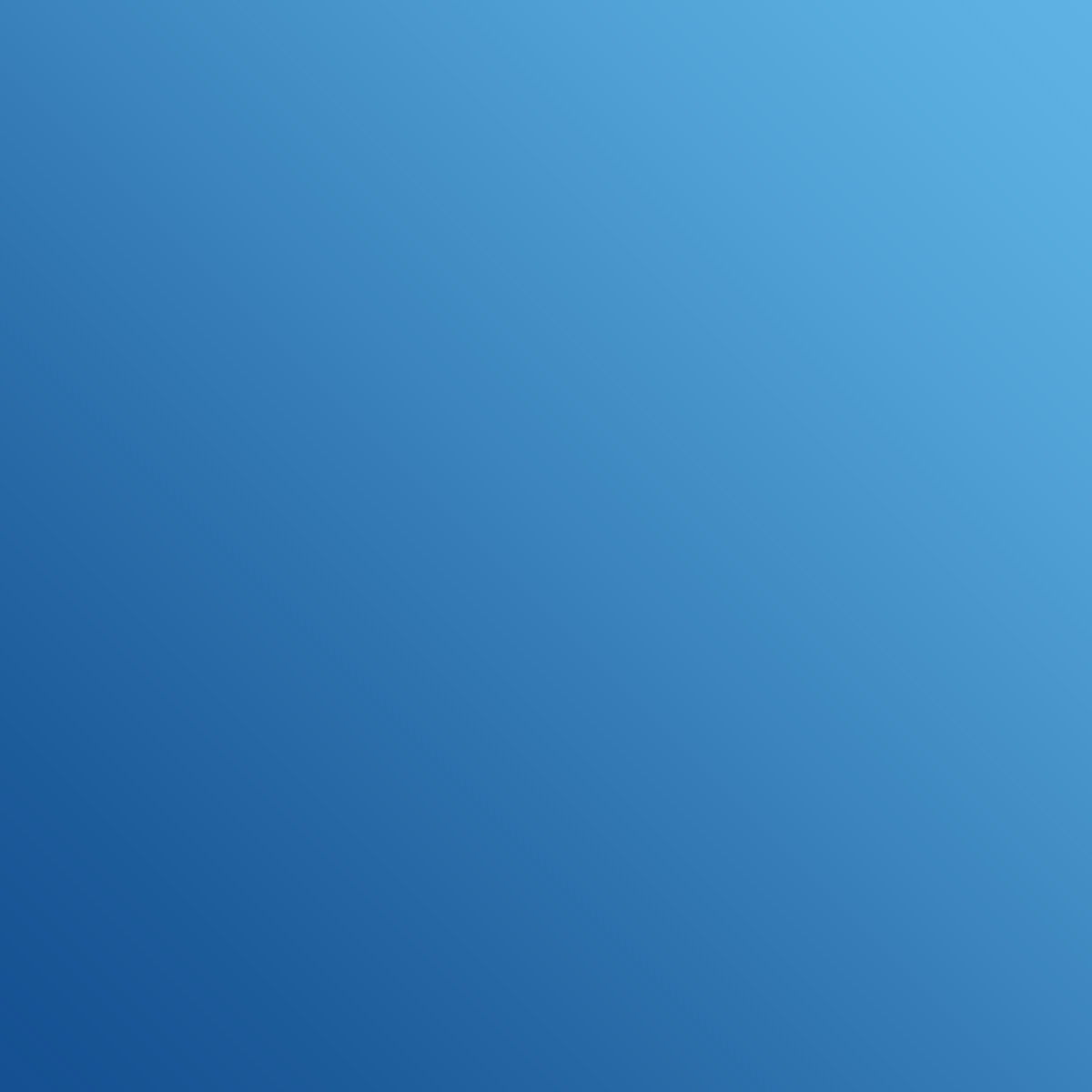 Vous trouverez ci-dessous quelques modèles d’e-mails ou de dépliants modifiables que vous pouvez personnaliser pour votre prochaine réunion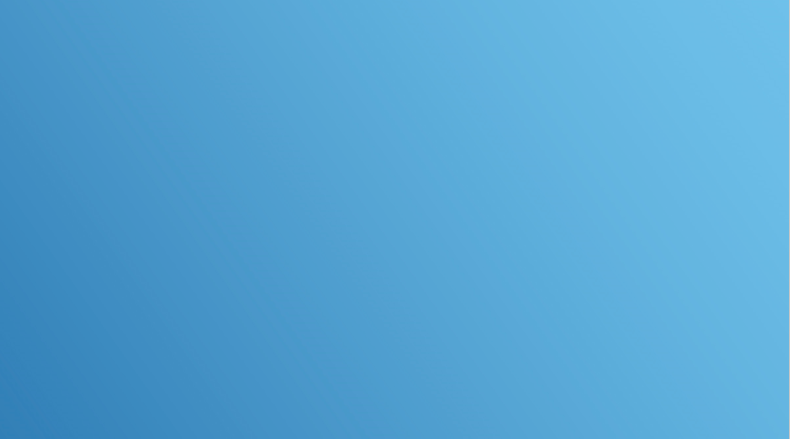 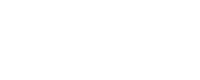 Me connaître un peu plus : 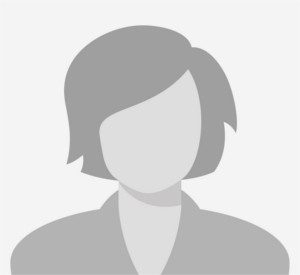 J'organise un événement de lancement pour présenter les bienfaits étonnants et sensationnels des patchs LifeWave ! Venez écouter les témoignages inspirants de personnes qui ont réussi à transformer leur vie grâce à ces produits holistiques phénoménaux. Il s'agit de produits entièrement naturels, sans substances médicamenteuses, qui donnent des résultats durables et qui changent la vie.           Découvrez-en plus lors de maPrésentation Santé et indépendance financièreHôte : _____________________Date et heure : _____________________Lieu : ________________________Si vous ne pouvez pas y assister, mais que vous souhaitez en savoir plus sur cette occasion incroyable, veuillez contacter __________ à ____________________________________.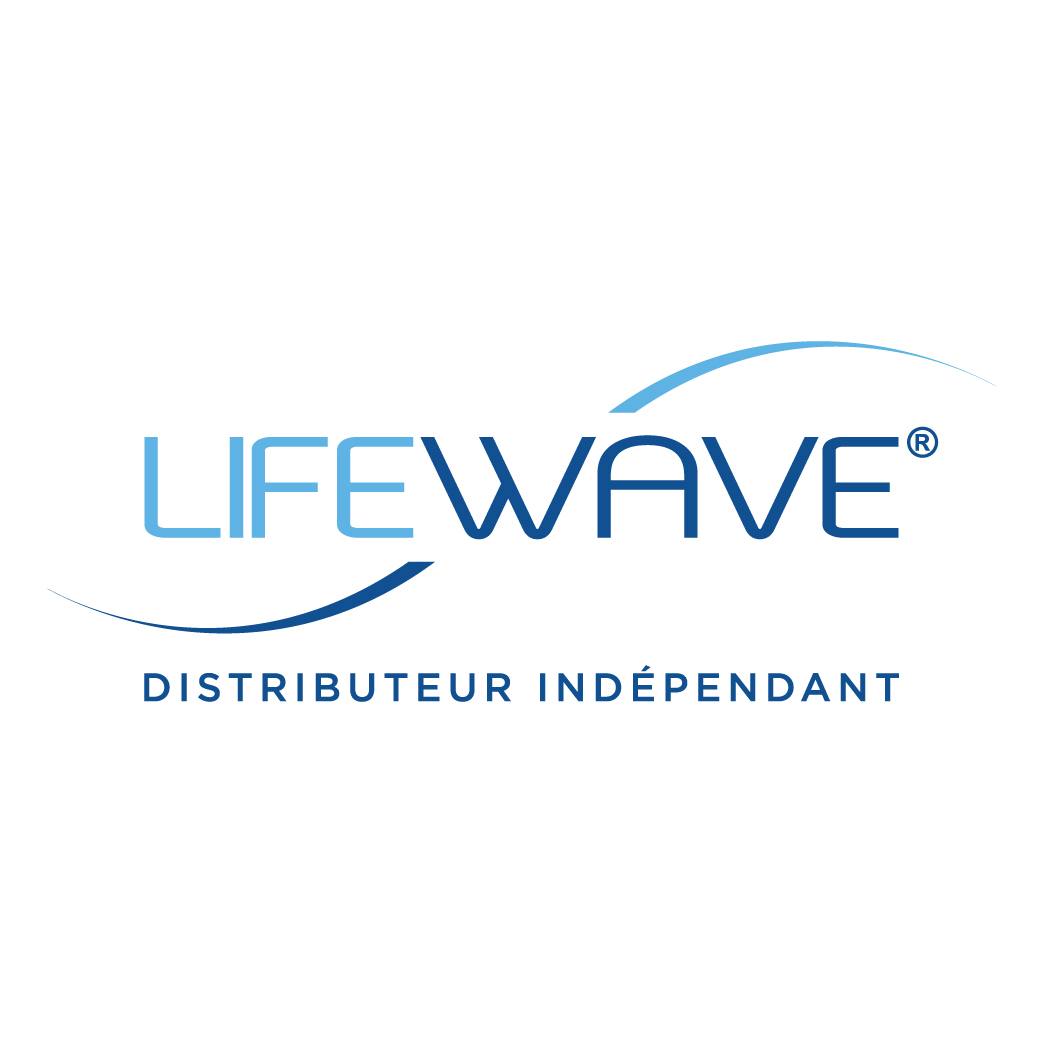 Me connaître un peu plus : J'organise un événement de lancement pour présenter les bienfaits étonnants et sensationnels des patchs LifeWave ! Venez écouter les témoignages inspirants de personnes qui ont réussi à transformer leur vie grâce à ces produits holistiques phénoménaux. Il s'agit de produits entièrement naturels, sans substances médicamenteuses, qui donnent des résultats durables et qui changent la vie.       Découvrez-en plus lors de maPrésentation Santé et indépendance financièreHôte : _____________________Date et heure : _____________________Lieu : ________________________Si vous ne pouvez pas y assister, mais que vous souhaitez en savoir plus sur cette occasion incroyable, veuillez contacter __________ à ____________________________________.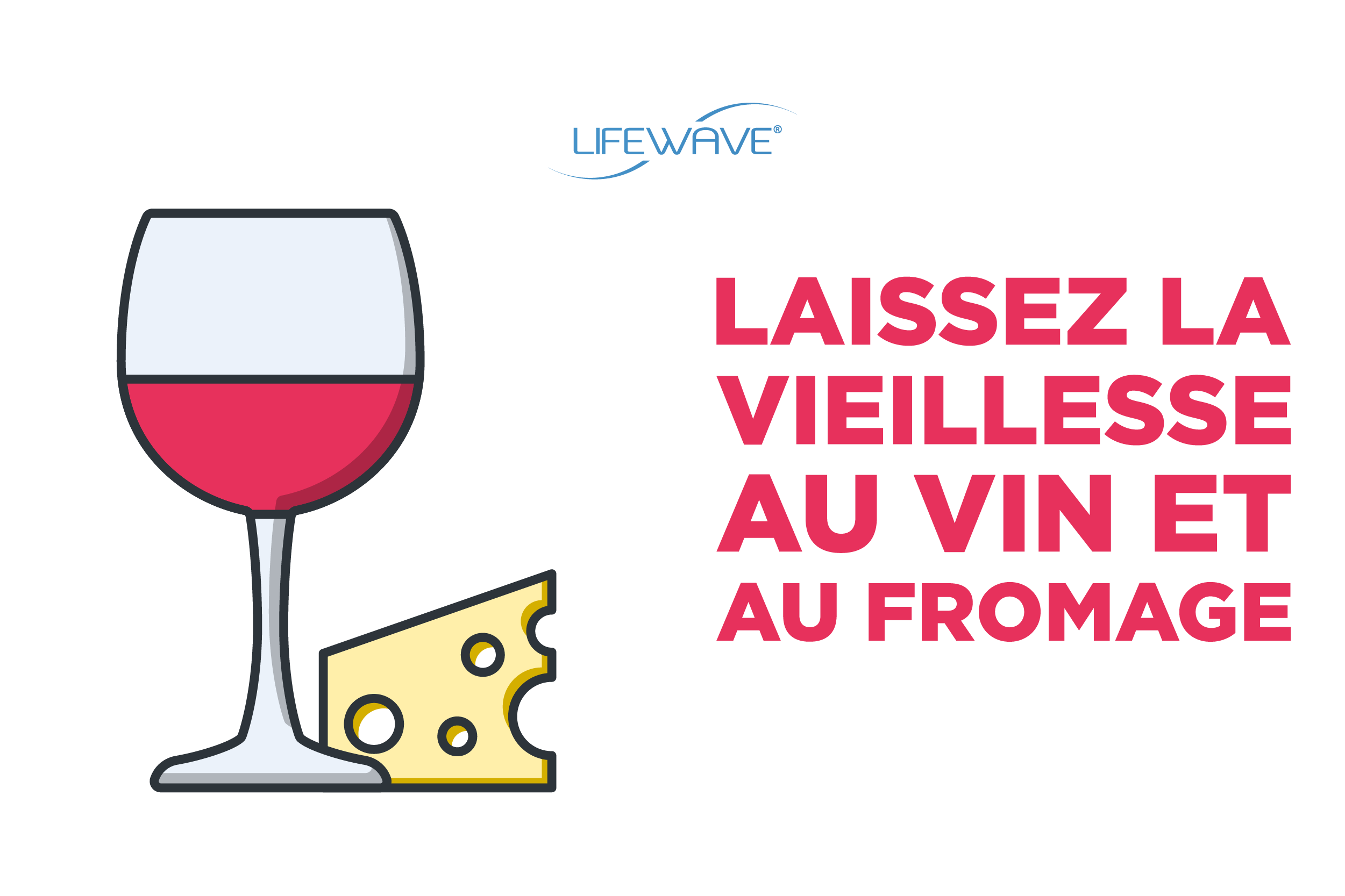 Retrouvons-nous Cocktails et conversation !Venez déguster un verre de vin et vous régalez de hors-d’œuvre tout en apprenant comment LifeWave changera votre vie pour le meilleur à plus d'un titre.  Découvrez des produits anti-âges qui transformeront votre apparence, votre ressenti, vos performances et votre façon de guérir !LIEUDate et HeureMerci de confirmer votre participation à : Nom | TéléphoneE-mailVenez accompagné pour participer à un tirage au sort et tenter de gagner un produit ! Si vous ne pouvez pas y assister, mais que vous souhaitez en savoir plus sur cette occasion incroyable, veuillez contacter __________ à ____________________________________.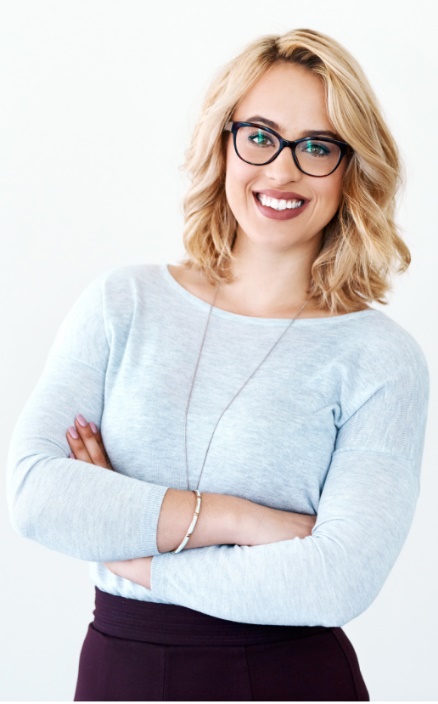 Aucune expérience requiseFormation et assistance continuesDes produits éprouvés qui changent la vieÀ temps plein ou partiel, de chez vousIL EST TEMPS DE VIVRE LA VIEDONT VOUS AVEZ TOUJOURS RÊVÉDES BIENFAITS INCROYABLESUne plus grande énergie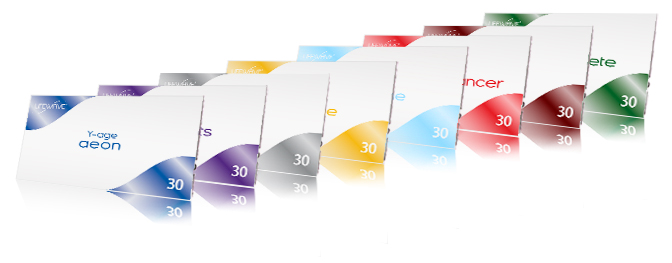 Un soulagement de la douleursans substances médicamenteusesUne guérison accélérée des plaiesUn meilleur sommeilVIVEZ LONGTEMPS    EN BONNE SANTÉ    PLUS JEUNE« INSÉREZ UNE CITATION »- XXXX XXXX Envoyez le mot LIFEWAVE suivi de votre NOM et de votre VILLE au 000-000-0000 afin que nous prenions note de votre intérêt. XXXX vous contactera bientôt pour vous en dire plus sur cette opportunité passionnante et sur les événements à venir.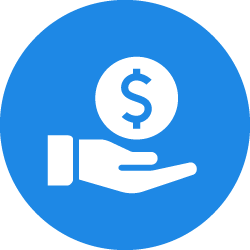 UNE INDÉPENDANCE FINANCIÈRETravaillez à domicile à temps partiel ou à temps pleinTravaillez selon votre propre horaireUn potentiel de gains illimité LUNDI19 AOÛT 12H00 Hôte : VOTRE NOM ICI AdresseComplément d’adresse